АДМИНИСТРАЦИЯ ВЕСЬЕГОНСКОГО МУНИЦИПАЛЬНОГО ОКРУГА ТВЕРСКОЙ ОБЛАСТИП О С Т А Н О В Л Е Н И Ег. Весьегонск02.06.2021                                                                                                                                 №  244                      О проведении аукциона на право заключения договоров арендымуниципального имущества,находящегося в собственностиВесьегонского муниципального округаТверской области            На основании ст. 17.1 Федерального закона от 26.07.2006 № 135-ФЗ «О защите конкуренции»                                                                п о с т а н о в л я ю:Осуществить продажу на открытом по составу участников и  по способу подачи предложений по цене аукционе права на заключение договоров аренды следующего муниципального имущества:Установить шаг аукциона в размере 5% от начального размера арендной платы в год.Проведение торгов поручить комиссии по проведению конкурсов и (или) аукционов Администрации Весьегонского муниципального округа Тверской области.Все средства от аренды муниципального имущества распределить согласно действующему законодательству. Извещение о проведении торгов обнародовать на информационных стендах муниципального образования Тверской области «Весьегонский муниципальный округ Тверской области», разместить на  официальном сайте МО «Весьегонский муниципальный округ Тверской области» и на официальном сайте Российской Федерации для размещения информации о проведении торгов в информационно-телекоммуникационной сети Интернет.Настоящее постановление вступает в силу со дня его принятия.      Глава Весьегонского 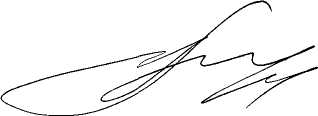      муниципального округа                                                                                А.В. ПашуковЛот № 1.Местонахождение объекта: Тверская область, г. Весьегонск, ул. Кирова, д. 71.Сведения об объекте:Часть нежилого здания, расположенная на 1 этаже,   площадью 27,2 кв. м. Техническое состояние - удовлетворительное.Целевое назначение - для размещения парикмахерской.Срок аренды – 11 месяцев.Начальный размер арендной платы в год – 13 000,00 руб. без НДС.Лот № 2.Местонахождение объекта: Тверская область, г. Весьегонск, ул. Кирова, д. 71.Сведения об объекте:Часть нежилого здания, расположенная на 1 этаже, площадью 27,2 кв. м. Техническое состояние - удовлетворительное.Целевое назначение - для размещения парикмахерской.Срок аренды – 11 месяцев.Начальный размер арендной платы в год – 13 000,00 руб. без НДС.Лот № 3.Местонахождение объекта: Тверская область, г. Весьегонск, ул. Кирова, д. 71.Сведения об объекте:Часть нежилого здания, расположенная на 1 этаже, площадью 27,2 кв. м. Техническое состояние - удовлетворительное.Целевое назначение - для размещения парикмахерской.Срок аренды – 11 месяцев.Начальный размер арендной платы в год – 13 000,00 руб. без НДС.Лот № 4.Местонахождение объекта: Тверская область, г. Весьегонск, ул. Кирова, д. 71.Сведения об объекте:Часть нежилого здания, расположенная на 1 этаже, площадью 27,2 кв. м. Техническое состояние - удовлетворительное.Целевое назначение - для размещения парикмахерской.Срок аренды – 11 месяцев.Начальный размер арендной платы в год – 13 000,00 руб. без НДС.Лот № 5.Местонахождение объекта: Тверская область, г. Весьегонск, ул. Кирова, д. 71.Сведения об объекте:Часть нежилого здания, расположенная на 1 этаже, площадью 27,2 кв. м. Техническое состояние - удовлетворительное.Целевое назначение - для размещения парикмахерской.Срок аренды – 11 месяцев.Начальный размер арендной платы в год – 13 000,00 руб. без НДС.